Република Србија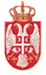 Аутономна Покрајина ВојводинаОпштина ВрбасОПШТИНСКА УПРАВАОдељење за урбанизам и просторно планирање, стамбено-комуналне послове и заштиту животне средине Одсек за заштиту животне средине и енергетски менаџментБрој: 501-18/2022-IV/05Датум: 30.6.2022. годинеВРБАСО Б А В Е Ш Т Е Њ Ео пријему захтева за одлучивање о потреби процене утицаја на животну средину	Општинска управа Врбас, Одељење за урбанизам и просторно планирање, стамбено-комуналне послове и заштиту животне средине, Одсек за заштиту животне средине и енергетски менаџмент, обавештава заинтересоване органе, организације и јавност да је носилац пројекта, „CARNEX“ doo из Врбаса, Кулски пут 26 (МБ 08055904), поднео овом Одељењу уредан захтев за одлучивање о потреби процене утицаја на животну средину пројекта- Изградња магацина за складиштење ђубрива у чвртом стању које садрже амонијум-нитрат, на локацији у Бачком Добром Пољу, на катастарској парцели број 1310 к.о. Бачко Добро Поље. Ово Одељење оглашава јавни увид у поднети захтев и приложену документацију и позива заинтересоване органе, организације и јавност да изврше увид у садржину поднетог захтева и приложену документацију, у просторијама Општинске управе Врбас, у Одељењу за урбанизам и просторно планирање, стамбено-комуналне послове и заштиту животне средине, Маршала Тита 89, спрат 3, канцеларија број 10, сваког радног дана у временском периоду од 10-13 часова. Заинтересовани органи, организације и јавност у року од 10 дана од дана објављивања овог Обавештења, могу остварити своје право учествовања у јавном увиду и доставити писаним путем овом Одељењу своја мишљења.Ово обавештење се објављује на основу члана 10. Закона о процени утицаја на животну средину („Службени гласник Републике Србије“, број 135/2004 и 36/2009) и биће објављено у дневном листу „Дневник“ и на интернет адреси  https://urbanizam.vrbas.net/zastita-zivotne-sredine/registar-dozvole-procena/procena-zzs-objave-i-saopstenja и постављено на огласне табле у Општинској управи Врбас и у МЗ Бачко Добро Поље. 